       CENTRUM VOĽNÉHO ČASU V ŽIARI NAD HRONOM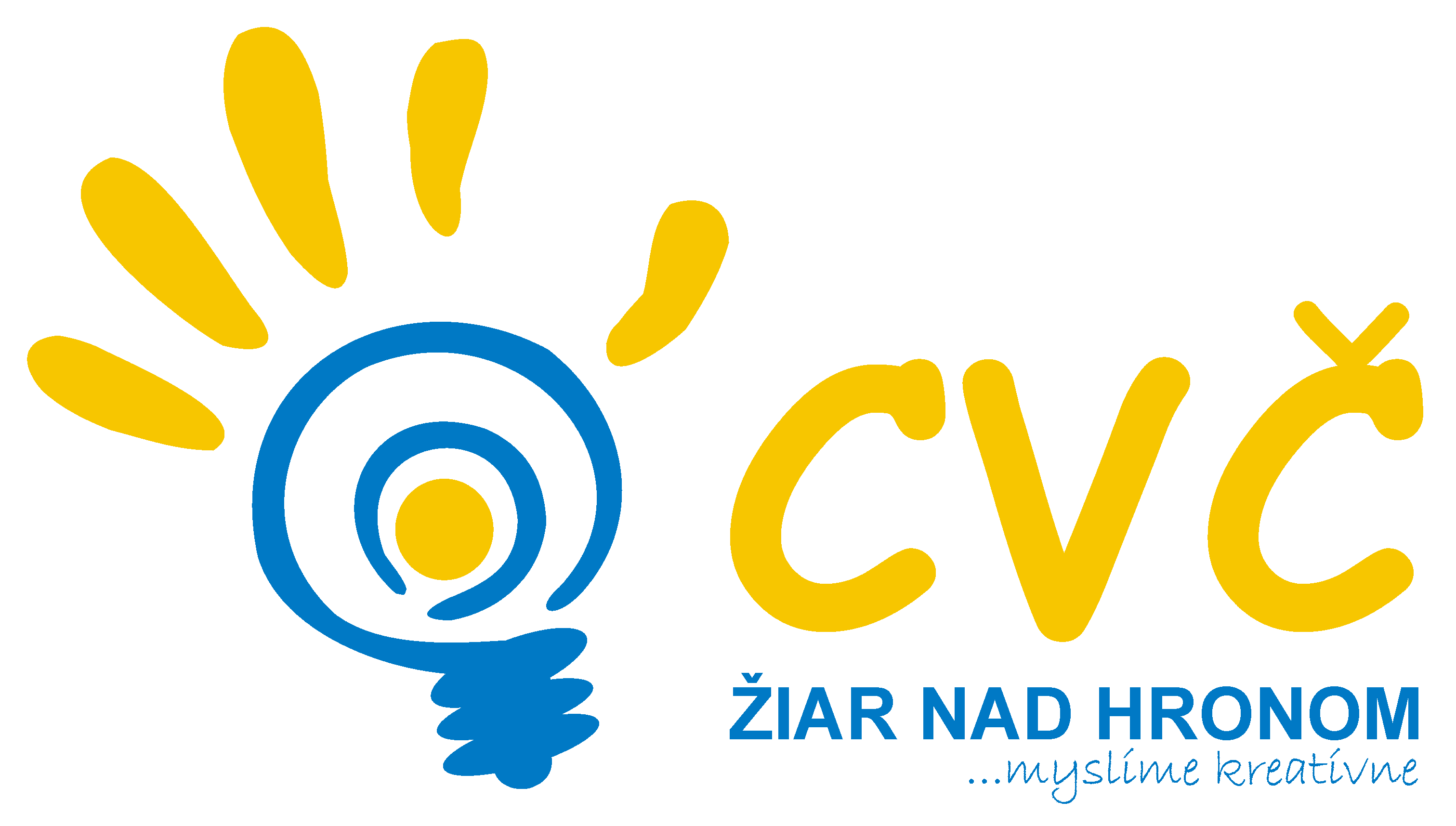      Ul. M. R. Štefánika 17, 965 01 Žiar nad Hronom                                                                                 základným školám                                                                                               a osemročným gymnáziám                                                                                               v okrese Žiar nad HronomVaša značka			Naša značka			Vybavuje / linka		  Žiar nad Hronom                     			2013/0016	                         	PaedDr. Gáfriková P. / 673 33 48       	       27.3.2013          Vec: Vyhodnotenie obvodného kola súťaže HVIEZDOSLAVOV  KUBÍN            V dňoch 26.03 a 27.03. 2013  sa v priestoroch Centra voľného času v Žiari nad Hronom uskutočnilo obvodné kolo súťaže v prednese poézie a prózy Hviezdoslavov Kubín. Výsledky jednotlivých kategórií:26.03. 2013 - PRÓZAV prednese prózy súťažilo v 3 kategóriách 36 detí z 10 škôl z obvodu Žiar nad Hronom a ZUŠ Zity Strnadovej – Parákovej v Žiari nad Hronom.1.kategória1.m  Patrik Fuzák                               ZŠ Ul. Dr. Janského č. 2, Žiar nad Hronom2.m  Dominika Vidovičová                ZŠ Ul. M. R. Štefánika č.17, Žiar nad Hronom3.m  Angelika Čamajová	             ZŠ s MŠ Š. Moysesa, A. Kmeťa č. 1, Žiar nad HronomPorotu  v 1.kategórii tvorili : Predseda poroty:	Mgr. Natália Novotná – ZUŠ Z. S. Parákovej Žiar nad Hronom Členovia poroty:  	Alena Kršiaková – MsKC Žiar nad Hronom                               	Mgr. Miroslav Filus – Pohronské osvetové stredisko Žiar nad Hronom2.kategória1.m  Zuzana Petríková		ZŠ Angyalova ulica 401/26, Kremnica2.m  Natália Piliarová		            ZŠ Janova Lehota č. 97 3.m  Natália Rajčanová		ZŠ Ul. Jilemnického č. 2, Žiar nad HronomPorotu  v 2.kategórii tvorili : Predseda poroty: 	Mgr. Helena Žňavová - Pohronské osvetové stredisko Žiar nad Hronom Členovia poroty: 	Mgr. Alžbeta Melichová – Žiar nad Hronom                               	Mgr. Marika Petrová - Pohronské osvetové stredisko Žiar nad Hronom 3.kategória1.m  Alexandra Galetová		ZUŠ Z. S. Parákovej Žiar nad Hronom2.m  Kristína Bartoňová	            ZŠ Janova Lehota č. 973.m  Martin Balún                              ZŠ Janova Lehota č. 97Porotu  v 3.kategórii tvorili : Predseda poroty:	Mgr. Natália Novotná – ZUŠ Z. S. Parákovej Žiar nad Hronom Členovia poroty:  	Alena Kršiaková – MsKC Žiar nad Hronom                               	Mgr. Miroslav Filus – Pohronské osvetové stredisko Žiar nad Hronom27.03. 3 - POÉZIAV prednese poézie súťažilo v 3 kategóriách 44 detí z 11 škôl z obvodu Žiar nad Hronom.1.kategória1.m  Matúš Vojtko		           ZŠ Pavla Križku, Ul. P. Križku 392/8, Kremnica2.m  Dominika Vidovičová	           ZUŠ Z.S. Parákovej Žiar nad Hronom 3.m  Hana Kostolániová                   ZŠ s MŠ Š. Moysesa, A. Kmeťa č., 1, Žiar nad Hronom         Mária Jančová		           ZŠ, Angyalova ulica 401, KremnicaPorotu  v 1.kategórii tvorili : Predseda poroty:	Mgr. Martina Gubková – ZŠ Horná ŽdaňaČlenovia poroty:	Mgr. Ľubica Tonhajzerová – SZUŠ Hliník nad Hronom                                	Marta Páleníková – MÚ Žiar nad Hronom2.kategória1.m  Sandra Halmešová      		Gymnázium Milana Rúfusa Žiar nad Hronom 2.m Soňa Herková		            ZŠ Ul. Dr. Janského č. 2, Žiar nad Hronom 3.m  Kristína Crchová		ZŠ Ul. Jilemnického č. 2, Žiar nad Hronom	Porotu  v 2.kategórii tvorili : Predseda poroty:	Mgr. Alžbeta Melichová – Žiar nad Hronom Členovia poroty:	Mgr. Michal Štefanka  – SOA Žiar nad Hronom                           	 3.kategória1.m  Dominika Kukučková		ZŠ Ul. Jilemnického, Žiar nad Hronom2.m  Eva Višňanská			ZŠ Ul. Jilemnického, Žiar nad Hronom              3.m  Katarína Bahnová		ZŠ Janova Lehota č. 97             Porotu  v 3.kategórii tvorili : Predseda poroty:	Mgr. Martina Gubková – ZŠ Horná ŽdaňaČlenovia poroty:	Mgr. Ľubica Tonhajzerová – SZUŠ Hliník nad Hronom                                	Marta Páleníková – MÚ Žiar nad HronomDo regionálneho kola súťaže Hviezdoslavov Kubín postupujú víťazi obvodných kôl  umiestnení  na 1. a 2. mieste.Touto cestou ďakujem členom poroty, ktorí sa zúčastnili hodnotenia súťaže Hviezdoslavov Kubín vo svojom voľnom čase.Príloha listu:Propozície regionálneho kola súťaže v prednese poézie a prózy Hviezdoslavov Kubín.S pozdravom                                                                              Mgr. Helena Gáfriková v. r.                                                                                                            riaditeľka CVČ